Добрый день, дорогие ребята.На прошлом занятии вы освежили воспоминания по теме "размер". Сегодня вы закрепите материал на практических задания.Размер - это две цифры в виде дроби, обозначающие количество долей определенной длительности, образующих такт.  Верхняя цифра обозначает количество долей в такте, нижняя цифра - длительность одной доли (единица измерения).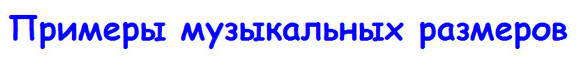 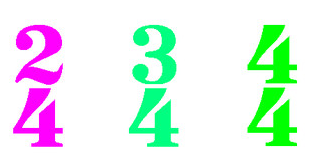 Счет ведется по верхней цифре. 1 и 2 и        1 и 2 и 3 и.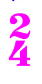 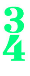 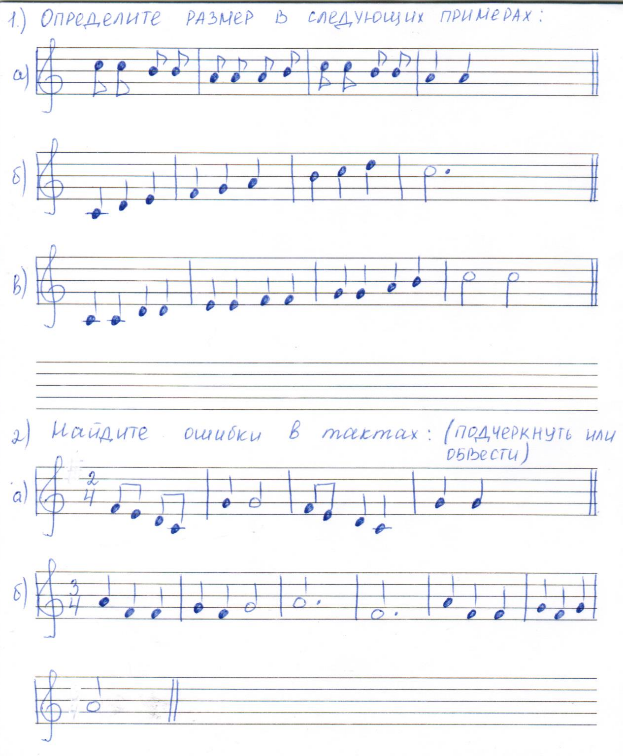 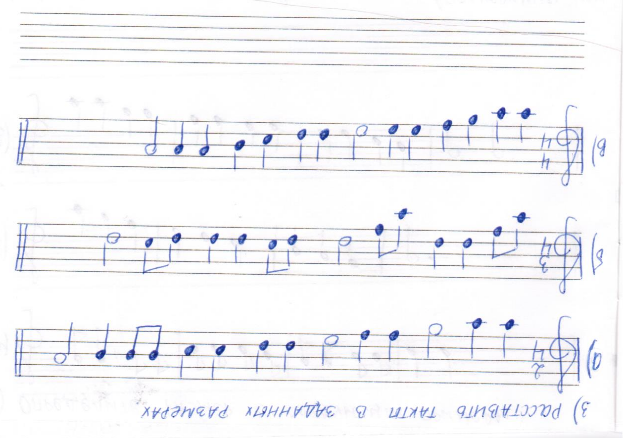 